SPDRs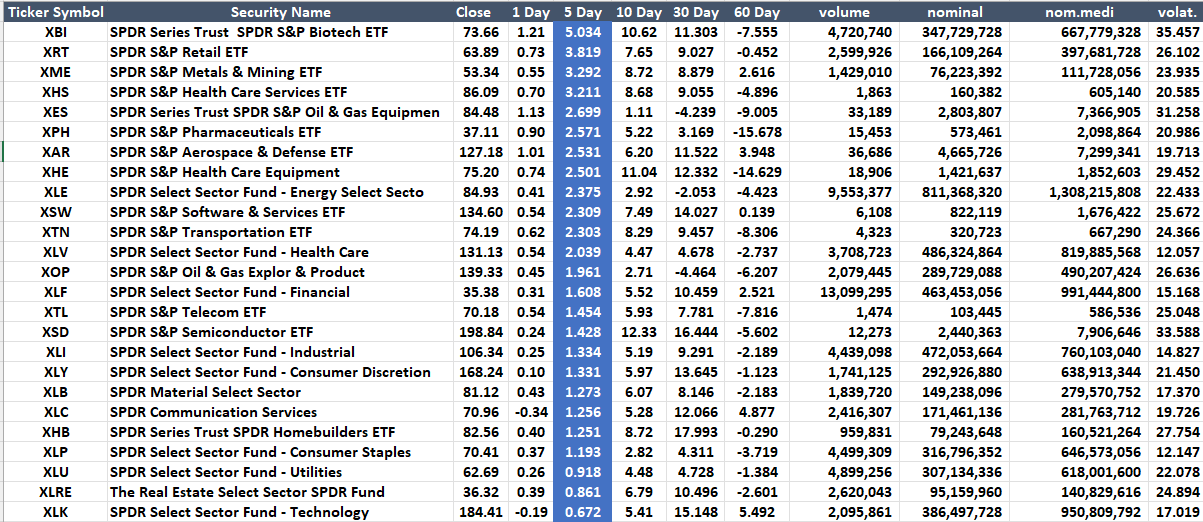 CEDEARSPOR RETORNO SEMANAL POSITIVO YNOMINAL PROMEDIO MAYOR A 20.000.000.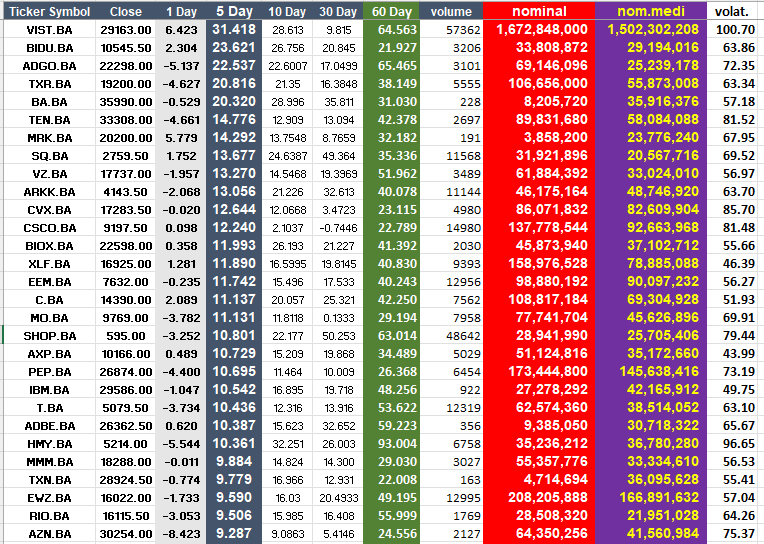 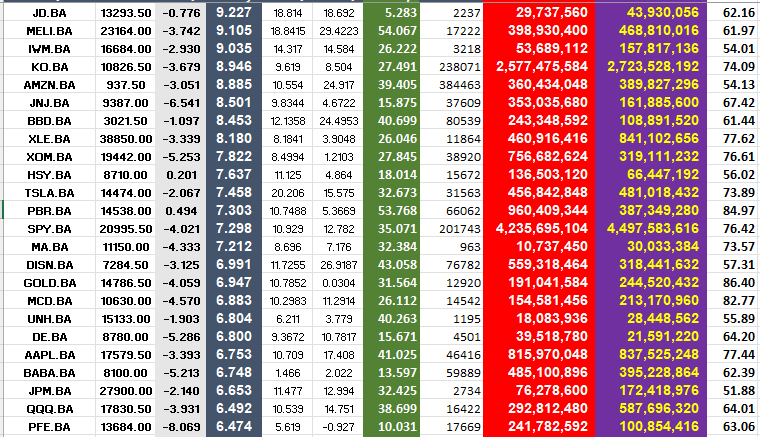 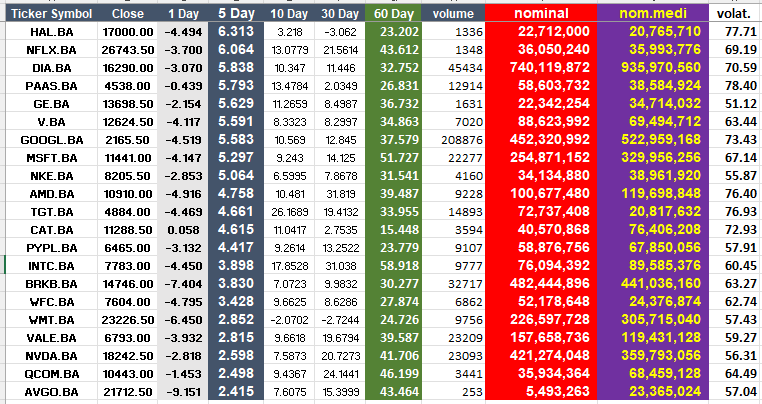 